Angelwing AlunietAngelwing Aluniet bevat Kalium en Aluminium. De steen is verbonden met het hart en het basischakra. Hij balanseert yin en yang energie en psychische en emotionele problemen, tevens balanseert hij de omgevingsenergie. Aluniet brengt balans en harmonie in alles wat niet in balans is. Tevens geeft hij aarding. Als je een ruimte in balans wilt krijgen, leg dan een steen in de kamer, of in alle hoeken van een ruimte, net hoe het voelt. Hij verhoog je creativiteit. In het oude China en Egypte werd hij gebruikt om nare lichaamsgeur te maskeren en helpen verdwijnen. Goed bij oogproblemen, lichaamsgeur, erge dorst en bij uitdroging. De steen helpt je om geduldig te zijn. 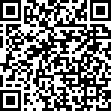 www.lichtpuntjkristallen.nlAngelwing AlunietAngelwing Aluniet bevat Kalium en Aluminium. De steen is verbonden met het hart en het basischakra. Hij balanseert yin en yang energie en psychische en emotionele problemen, tevens balanseert hij de omgevingsenergie. Aluniet brengt balans en harmonie in alles wat niet in balans is. Tevens geeft hij aarding. Als je een ruimte in balans wilt krijgen, leg dan een steen in de kamer, of in alle hoeken van een ruimte, net hoe het voelt. Hij verhoog je creativiteit. In het oude China en Egypte werd hij gebruikt om nare lichaamsgeur te maskeren en helpen verdwijnen. Goed bij oogproblemen, lichaamsgeur, erge dorst en bij uitdroging. De steen helpt je om geduldig te zijn. www.lichtpuntjkristallen.nlAngelwing AlunietAngelwing Aluniet bevat Kalium en Aluminium. De steen is verbonden met het hart en het basischakra. Hij balanseert yin en yang energie en psychische en emotionele problemen, tevens balanseert hij de omgevingsenergie. Aluniet brengt balans en harmonie in alles wat niet in balans is. Tevens geeft hij aarding. Als je een ruimte in balans wilt krijgen, leg dan een steen in de kamer, of in alle hoeken van een ruimte, net hoe het voelt. Hij verhoog je creativiteit. In het oude China en Egypte werd hij gebruikt om nare lichaamsgeur te maskeren en helpen verdwijnen. Goed bij oogproblemen, lichaamsgeur, erge dorst en bij uitdroging. De steen helpt je om geduldig te zijn. www.lichtpuntjkristallen.nlAngelwing AlunietAngelwing Aluniet bevat Kalium en Aluminium. De steen is verbonden met het hart en het basischakra. Hij balanseert yin en yang energie en psychische en emotionele problemen, tevens balanseert hij de omgevingsenergie. Aluniet brengt balans en harmonie in alles wat niet in balans is. Tevens geeft hij aarding. Als je een ruimte in balans wilt krijgen, leg dan een steen in de kamer, of in alle hoeken van een ruimte, net hoe het voelt. Hij verhoog je creativiteit. In het oude China en Egypte werd hij gebruikt om nare lichaamsgeur te maskeren en helpen verdwijnen. Goed bij oogproblemen, lichaamsgeur, erge dorst en bij uitdroging. De steen helpt je om geduldig te zijn. www.lichtpuntjkristallen.nlAngelwing AlunietAngelwing Aluniet bevat Kalium en Aluminium. De steen is verbonden met het hart en het basischakra. Hij balanseert yin en yang energie en psychische en emotionele problemen, tevens balanseert hij de omgevingsenergie. Aluniet brengt balans en harmonie in alles wat niet in balans is. Tevens geeft hij aarding. Als je een ruimte in balans wilt krijgen, leg dan een steen in de kamer, of in alle hoeken van een ruimte, net hoe het voelt. Hij verhoog je creativiteit. In het oude China en Egypte werd hij gebruikt om nare lichaamsgeur te maskeren en helpen verdwijnen. Goed bij oogproblemen, lichaamsgeur, erge dorst en bij uitdroging. De steen helpt je om geduldig te zijn. www.lichtpuntjkristallen.nl